`Witam po przerwie świątecznej     Na dzisiaj proponuje wysłuchanie piosenki pt. „Kwiecień plecień bo przeplata trochę zimy trochę  lata ” Podaję stronę internetową https://www.youtube.com/watch?v=v_uIhX6WpYM&t=60s oraz proponuje wyklejenie nazwy nowego miesiąca  „ KWIECIEŃ” kolorowym papierem lub gazetami, lub plastelina – materiałami dostępnymi w domu.     K W I E C I E Ń Zadanie 2 Ułóż w odpowiedniej kolejności miesiące ;Marzec, Wrzesień, Luty ,Styczeń , Maj, Lipiec, Październik, Grudzień ,Kwiecień , Czerwiec, Listopad, Sierpień …………………………………………………………………………………………………………………………………………………………………………………………………………………………………………………………………………………………..………………………………………………………………………………………………………………………………………………Witam Was serdecznie Na czwartkowe zajęcia proponuję udział w „Warsztatach Zdrowego Odżywiania ”Bardzo proszę aby uczniowie w miarę samodzielnie przygotowali sobie śniadanie ( kanapki ) z dostępnych produktów w domu , mogą też przygotować dla całej rodziny . Zdjęcia z zajęć proszę o przesłanie na mój telefon w celu zamieszczenia na stronie szkoły , życzę udanych zajęć kulinarnych i smacznego 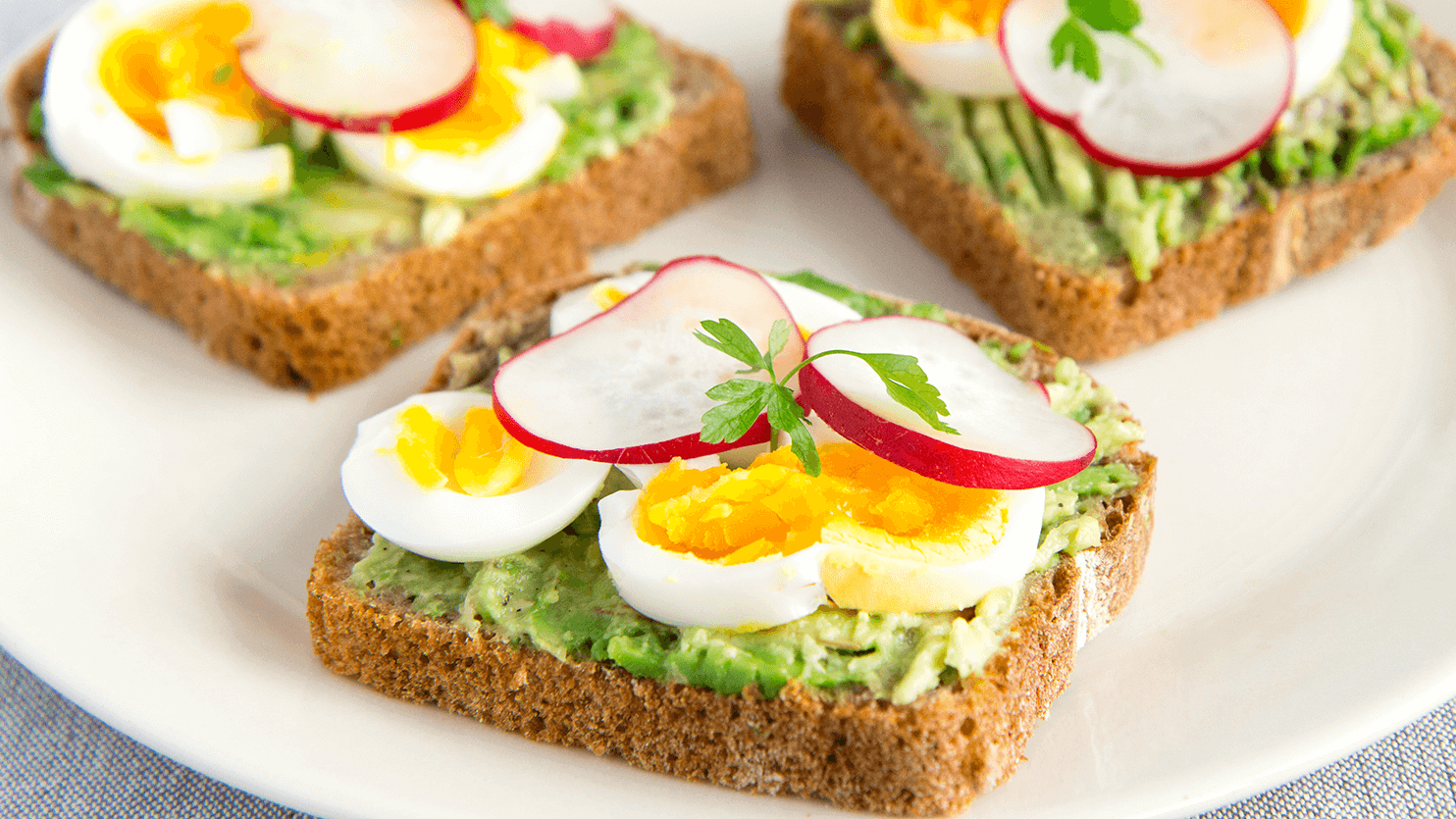 